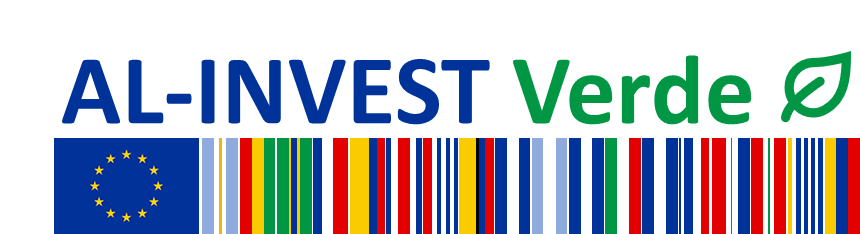 Autoridad contratante: sequaAL-INVEST Verde. Componente 1Alianza UE-América Latina para el 
Crecimiento Sostenible y el Empleo1a Convocatoria de Propuestas de proyectos de partenariado UE-AL innovadoresFormulario de solicitud de subvenciónReferencia: AIV_P922_call1Plazo de presentación de solicitudes27/06/2022 a las 12:00 horas (fecha y hora de Bruselas)Las direcciones, los números de teléfono o el correo electrónico deben notificarse por escrito a la autoridad contratante. La autoridad contratante no será responsable en caso de que no pueda ponerse en contacto con un solicitante.AVISOSi el tratamiento de su respuesta a la convocatoria de propuestas implica el registro y el tratamiento de datos personales (como nombres, datos de contacto y currículos), éstos se tratarán en únicamente a efectos de la gestión y el seguimiento de las convocatorias de propuestas y del contrato por parte del responsable del tratamiento, sin perjuicio de su posible transmisión a los organismos encargados de las tareas de control o inspección en aplicación de la legislación de la UE. En los casos en los que se traten datos personales en el contexto de la participación en un procedimiento de concesión de subvenciones (por ejemplo, datos de contacto de los representantes legales de los co-solicitantes, currículos) y/o de la ejecución de un contrato, se informará a los interesados de los detalles del tratamiento y se les comunicará la declaración de privacidad mencionada anteriormente. El responsable del tratamiento de la convocatoria de propuestas es sequa. Se trata de una convocatoria abierta de propuestas (todos los documentos deben cargarse juntos al mismo tiempo). En la primera fase se realizará una comprobación administrativa y, para los que la hayan superado, sólo se evaluará el documento de síntesis (Parte I). En una segunda fase, para los que hayan superado la Parte I, se comprobará la capacidad y la elegibilidad sobre la base de los documentos justificativos aportados y la "declaración del solicitante principal" firmada (Parte II). En un tercer paso se evaluará la solicitud completa (Parte III) de los que hayan superado el primer y segundo paso. En el cuarto paso se lleva a cabo una selección provisional y la verificación de los documentos justificativos.Por favor, rellene el siguiente formulario, todas las indicaciones/instrucciones en cursiva deben ser eliminadas. Cumpla con los márgenes de la página, el tipo de letra y el tamaño, y respete los límites de la página. Gracias.Para presentarse a esta convocatoria de propuestas, las organizaciones deben registrarse en la herramienta vinculada en www.alinvest-verde.eu Índice de contenidos1	Esquema y concepto general de la acción	41.1	Resumen de la acción (máximo 1 página)	41.2	Descripción de la acción (máximo 3 páginas)	41.2.1	Antecedentes	41.2.2	Pertinencia de la acción y problemas que deben abordarse	41.2.3	Actores y partes interesadas clave	51.2.4	Objetivos	51.2.5	Actividades y resultados	51.2.6	Indicadores	51.2.7	Riesgos e hipótesis	51.2.8	Sostenibilidad	51.2.9	Cuestiones transversales y elementos de valor añadido	52	Solicitante y co-solicitante(s)	62.1	Personas jurídicas que presentan la solicitud de subvención	62.2	Capacidad económica y financiera	72.3	Recursos de personal	72.4	Campos de especialización	72.5	Experiencia	82.6	Declaración del solicitante principal	92.7	Mandatos de los co-solicitantes	103	Formulario de solicitud detallado (máximo 15 páginas, excluyendo         	el marco lógico y el presupuesto)	113.1	Lógica de intervención e indicadores	113.2	Grupos destinatarios y beneficiarios finales	113.3	Descripción detallada de las actividades	113.4	Entregables	113.5	Plan de acción indicativo	123.6	Enfoque / metodología de aplicación	133.7	Sostenibilidad de la acción	133.8	Marco lógico	143.9	Presupuesto, importe solicitado, fuentes de financiación previstas y división del 	presupuesto	17Esquema y resumen conceptual general de la acciónResumen de la acción (máximo 1 página)Descripción de la acción (máximo 3 páginas) AntecedentesPresente brevemente los antecedentes de la preparación de la acción, en particular el contexto del sector/país/región. Mencione cualquier análisis/estudio específico realizado para fundamentar el diseño (análisis de contexto)Pertinencia de la acción y problemas que se deben abordarDescriba la pertinencia de la acción con respecto a los objetivos y prioridades de la convocatoria de propuestas. Debe relacionarse con los resultados y efectos esperados que se mencionan en las directrices.Describa los problemas, incluidos los principales retos que la acción pretende resolver.Actores y principales interesadosDescribir los actores y grupos de interés claveObjetivosExplique los objetivos, el impacto previsto y el resultado de la acción que figura en el cuadro anteriorActividades y resultadosDescriba brevemente el tipo de actividades propuestas y los resultados que se obtendránIndicadores Nombrar y numerar, calificar y cuantificar los indicadores que se pretenden alcanzarRiesgos e hipótesisDescriba brevemente los principales riesgos e hipótesis subyacentes que podrían impedir la acciónSostenibilidadMencione los mecanismos incorporados o las actividades previstas para garantizar la sostenibilidad de la acción tras su finalizaciónCuestiones transversales y elementos de valor añadidoExplique cómo la acción integrará cuestiones transversales relevantes como la juventud, la creación de empleo, el espíritu empresarial de las mujeres, la igualdad de género, la digitalización, la innovación, la deforestación y la sostenibilidad medioambiental.Solicitante y co-solicitante(s)Por favor, adjunte/cargue los documentos justificativos como la prueba de registro, el número de IVA o equivalente, los estatutos, los informes de auditoría, los balances correspondientes a cada solicitante y co-solicitante.Personas jurídicas que presentan la solicitud de subvenciónsi procede, de lo contrario, suprima o añada lo que correspondaCapacidad económica y financieraRellene el siguiente cuadro de datos financieros basado en sus cuentas anuales. Los datos del cuadro deben insertarse para cada solicitante y co-solicitante. Añada cuadros cuando sea necesario.Recursos de personalFacilite las siguientes estadísticas de personal correspondientes al año en curso y a los dos años anteriores. Los datos de la tabla deben insertarse para cada solicitante y co-solicitante. Añada tablas cuando sea necesario.Campos de especializaciónIndique las especialidades relevantes para esta acción de cada entidad jurídica. Indique la(s) especialidad(es) pertinente(s) de cada entidad jurídica marcando con una cruz ( ) la casilla correspondiente a las especialidades en las que la entidad jurídica tiene una experiencia significativa. [Máximo 10 especialidades]ExperienciaRellene un cuadro con el formato que se indica a continuación para resumir los principales proyectos relevantes realizados en los últimos 5 años por la entidad o entidades que solicitan la subvención. El número de referencias que se faciliten no debe ser superior a 10.No se utilizará como referencia la experiencia anterior que haya provocado el incumplimiento del contrato y la rescisión por parte de un poder adjudicador. Declaración del solicitante principalEl solicitante principal, representado por el abajo firmante, siendo el firmante autorizado del solicitante principal, y en el contexto de la presente solicitud, representando a cualquier co-solicitante(s) en la acción propuesta, declara queel solicitante principal cuenta con las fuentes de financiación y la competencia y cualificación profesional especificadas en la sección 2 de la Guía para los solicitantes;el solicitante principal es directamente responsable de la preparación, gestión y ejecución de la acción con el o los co-solicitante(s), si los hay, y no actúa como intermediario; El solicitante principal y la(s) entidad(es) co-solicitante(s) no se encuentran en ninguna de las situaciones que les excluyen de la participación en los contratos que se enumeran en la sección 5 de la guía de adjudicación de sequa (adjunta a esta convocatoria de propuestas). El solicitante principal y cada una de las entidades co-solicitantes están en condiciones de entregar inmediatamente, cuando se les solicite, los documentos justificativos estipulados en la sección 2.4 de la Guía para los solicitantes; el solicitante principal y cada uno de los co-solicitantes son elegibles de acuerdo con los criterios establecidos en las secciones 2.1.1 y 2.1.2 de la Guía para los solicitantes; en caso de que se recomiende la concesión de una subvención, el solicitante principal, el o los co-solicitante(s) y la(s) entidad(es) afiliada(s) aceptan las condiciones contractuales establecidas en el modelo de contrato de subvención adjunto a la Guía para los solicitantes (anexo G);Reconocemos que si participamos a pesar de encontrarnos en alguna de las situaciones enumeradas en el apartado 5 de la guía de adjudicación de sequa o si las declaraciones o la información facilitada resultan ser falsas, podremos ser rechazados de este procedimiento y ser objeto de sanciones administrativas en forma de exclusión y de sanciones económicas de hasta el 10 % del valor total estimado de la subvención que se conceda, y que esta información podrá publicarse en la página web de sequa de acuerdo con la guía de gestión en vigor. Somos conscientes de que, con el fin de salvaguardar los intereses financieros de sequa y de la UE, nuestros datos personales pueden ser transferidos a los servicios de auditoría interna de la UE, al sistema de detección temprana y exclusión de la UE, al Tribunal de Cuentas Europeo, a la instancia de irregularidades financieras o a la Oficina Europea de Lucha contra el Fraude.Firmado en nombre del solicitante principalMandatos de los co-solicitantesEl co-solicitante autoriza al solicitante principal <indicar el nombre de la organización> a presentar en su nombre el presente formulario de solicitud y a firmar en su nombre el contrato de subvención estándar (anexo G de la Guía para los solicitantes) con sequa (autoridad contratante), así como a ser representado por el solicitante principal en todos los asuntos relacionados con este contrato de subvención.El co-solicitante <indicar el nombre de la organización> no se encuentra en ninguna de las situaciones que le excluyen de participar en los contratos que se enumeran en el apartado 5 de la guía de adjudicación de sequa (adjunta a la convocatoria).El co-solicitante está en condiciones de entregar inmediatamente, si se le solicita, los documentos justificativos estipulados en las secciones 2.1.1 y 2.2.2 de la Guía para los solicitantes.He leído y aprobado el contenido de la propuesta presentada a la autoridad contratante. Me comprometo a respetar los principios de las buenas prácticas de asociación.Formulario de solicitud detallado (máximo 15 páginas, excluyendo el marco lógico y el presupuesto)Lógica de intervención e indicadoresProporcione algunos detalles sobre la lógica de la intervención, explicando cómo las actividades conducirán a los productos, luego los productos a los resultados y, finalmente, los resultados al impacto esperado. Proporcione algunos detalles sobre la consecución de los indicadores. El marco lógico debe incluirse en el capítulo 3.8.Grupos objetivo y beneficiarios finalesDefinir y describir los grupos objetivo y los beneficiarios finales, sus necesidades y limitaciones, y exponer cómo la acción abordará estas necesidades y mejorará su situación.Descripción detallada de las actividadesIdentifique y describa detalladamente cada actividad (o paquete de trabajo) que se realizará para producir resultados, justificando la elección de las actividades y especificando el papel de cada uno de los co-solicitantes y, si procede, de los contratistas/proveedores de servicios en las actividades. Demuestre la coherencia y consistencia del diseño del proyecto.Esta descripción por actividad puede hacerse en formato de tabla, por ejemploEntregablesEnumere en viñetas los resultados, incluidos los estudios y las publicaciones previstos para la acción.Plan de acción indicativoEl plan de acción para los primeros 12 meses de aplicación debe ofrecer una visión general de la secuencia de aplicación de cada actividad. El plan de acción para cada uno de los trimestres siguientes puede ser más general. Las actividades deben coincidir con las mencionadas en la descripción detallada (capítulo 3.3.). La duración total será entre 20 y 30 meses. Añada o suprima líneas según proceda.La duración de la acción será de varios meses.Enfoque / metodología de aplicación3.6.1	Métodos de aplicación3.6.2 	Estructura organizativa, equipo propuesto y gobernanza del proyecto3.6.3	Medidas de control previstas y seguimiento posterior3.6.4 	Cooperación prevista con otros proyectos pertinentesSostenibilidad de la acciónExplique cómo se hará sostenible la acción una vez completada. Esto puede incluir las actividades de seguimiento necesarias, las estrategias incorporadas, la propiedad, el plan de comunicación, etc. Marco lógicoLa matriz del marco lógico (LogFrame) debe evolucionar durante la Acción (es decir, los proyectos). Además de un sistema de seguimiento a nivel del programa, el marco lógico debe servir a los socios ejecutores como orientación para el seguimiento. El marco lógico puede revisarse cuando sea necesario en consulta con la autoridad contratante.Presupuesto, importe solicitado, fuentes de financiación previstas y división del presupuestoPor favor, rellene la plantilla Excel separada (Anexo B). No es necesario pegarla aquí.Título de la acciónUbicación de la acción Lote de la convocatoriaNombre del solicitante principalSituación jurídicaNacionalidad del solicitante principalNombre del co-solicitante (s)Duración de la acciónDatos de contacto del solicitante principal a efectos de esta acciónDatos de contacto del solicitante principal a efectos de esta acciónDatos de contacto del solicitante principal a efectos de esta acciónDatos de contacto del solicitante principal a efectos de esta acciónDatos de contacto del solicitante principal a efectos de esta acciónPersona de contacto para esta acciónPersona de contacto para esta acciónPersona de contacto para esta acciónCorreo electrónico de la persona de contactoCorreo electrónico de la persona de contactoCorreo electrónico de la persona de contactoTítulo de la acciónObjetivos de la acción<Objetivo(s) general(es) (es decir, impacto)><Objetivo(s) específico(s) (es decir, resultado(s))>Ubicación de la acciónContribución sequa solicitada y presupuesto totalDuración (meses)Grupo(s) objetivoResultados estimados1.2.Etc.Principales actividadesPrincipales actividades1.2.3.Etc.1.2.3.Etc.SolicitanteSolicitanteNombre del solicitanteID de EuropeAid (si existe)País y fecha de registroSituación jurídicaDirecciónTeléfonoPágina webNombre de la persona de contactoCorreo electrónicoCo-solicitante 1Co-solicitante 1Nombre del cosolicitanteID de EuropeAid (si existe)País y fecha de registroSituación jurídicaDirecciónTeléfonoPágina webNombre de la persona de contactoCorreo electrónicoCo-solicitante 2Co-solicitante 2Nombre del cosolicitanteID de EuropeAid (si existe)País y fecha de registroSituación jurídicaDirecciónTeléfonoPágina webNombre de la persona de contactoCorreo electrónicoDatos financieros de <nombre>201820192020MediaFacturación anual€€€€Ratio de corriente activo/pasivoDatos financieros de <nombre>201820192020MediaFacturación anual€€€€Ratio de corriente activo/pasivoMano de obra anual202020202021202120222022<nombre de solicitante>En generalExpertos técnicosEn generalExpertos técnicosEn generalExpertos técnicosPersonal permanente Otro personal TotalMano de obra anual202020202021202120222022<nombre del co-solicitante>En generalExpertos técnicosEn generalExpertos técnicosEn generalExpertos técnicosPersonal permanente Otro personal TotalCampos de especializaciónSolicitante<nombre del solicitante>Cosolicitante 1<nombre del co-solicitante>Cosolicitante 2<nombre del co-solicitante>Cadenas de valor agrícolas sostenibles e industria agroalimentariaTransición hacia una economía baja en carbono, eficiente en recursos y circularGestión de proyectosAñadir especialidades relevantes para esta acción (Max 10)Nombre de la entidad jurídicaTítulo del proyectoPaísValor globalNombre del cliente/donanteProporción suministrada por la entidad legal (%)Socios/miembros del consorcioFechasDescripción detallada del proyecto, servicio o suministroDescripción detallada del proyecto, servicio o suministroImpacto alcanzado / Resultados obtenidos Impacto alcanzado / Resultados obtenidos Nombre:Organización:Posición:Firma:Fecha y lugar:Nombre:Organización:Posición:Firma:Fecha y lugar:Actividad 1.1 TítuloActividad 1.1 TítuloObjetivo o razónDetallesXxXxXxxxEntregablesOrganización líderXxx y función de los co-solicitantes, si procedeContratistas / proveedores de serviciosEn su casoAño 1MesesMesesMesesMesesMesesMesesMesesMesesMesesMesesMesesMesesActividad123456799101112Líder de actividadDespués de medio añoTrimestres (es decir, períodos de 3 meses)Trimestres (es decir, períodos de 3 meses)Trimestres (es decir, períodos de 3 meses)Trimestres (es decir, períodos de 3 meses)Trimestres (es decir, períodos de 3 meses)Trimestres (es decir, períodos de 3 meses)Actividad5º T.6º T.7º T.8º T.9º T.10º T.Líder de actividadCadena de resultadosIndicadorLínea de base (valor y año de referencia)Objetivo(valor y año de referencia)Valor actual*Fuente de datosSupuestosImpacto (Objetivo general)El cambio más amplio y a largo plazo al que contribuye la acción a nivel nacional, regional o sectorial, en el contexto global político, social, económico y medioambiental que se derivará de las intervenciones de todos los actores y partes interesadas pertinentes.  Variable cuantitativa y/o cualitativa que proporciona una media sencilla y fiable para medir la consecución del resultado correspondiente Se presentará, cuando sea pertinente, desglosado por sexo, edad, urbano/rural, discapacidad, etc.El valor del indicador o indicadores antes de la intervención con el que se puede evaluar el progreso o hacer comparaciones.(Idealmente, debe extraerse de la estrategia del socio)El valor final previsto del indicador o indicadores.(Lo ideal es que se extraiga de la estrategia del socio)Déjelo en blanco para la aplicación(* se actualizará en los informes intermedios y finales)Lo ideal es que se extraiga de la estrategia del socio.No se aplicaResultado (s) (Objetivo(s) específico(s))El principal efecto a medio plazo de la intervención, centrado en los cambios de comportamiento e institucionales resultantes de la misma(Es una buena práctica tener un solo objetivo específico, aunque en el caso de las grandes acciones se pueden incluir aquí otros resultados a corto plazo) (véase la definición anterior) El valor del indicador o indicadores antes de la intervención con el que se puede evaluar el progreso o hacer comparaciones.El valor final previsto del indicador o indicadores.(igual que el anterior) Fuentes de información y métodos utilizados para recopilar e informar (incluyendo quién y cuándo/con qué frecuencia).Factores ajenos a la gestión del proyecto que pueden influir en el impacto-resultado.Productos / ResultadosLos productos directos/tangibles (infraestructura, bienes y servicios) entregados/generados por la intervención (*Las realizaciones deberían, en principio, estar vinculadas a los resultados correspondientes mediante una numeración clara)(igual que el anterior) (igual que el anterior) (igual que el anterior) (igual que el anterior) (igual que el anterior) Factores ajenos a la gestión del proyecto que pueden influir en el otro resultado o resultados.